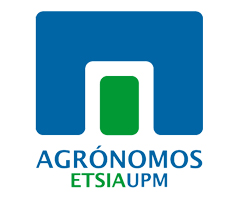 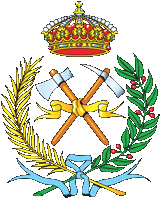 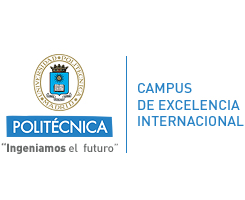 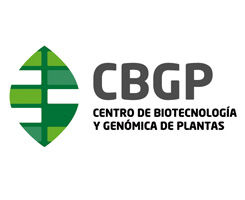 PhD STUDENT NOTEBOOK OF ACTIVITIESProgram 02E4 Biotechnology and Genetic Resources of Plants and Associated MicroorganismsName: ID:Starting date in the Program:PhD supervisor:Student´s signature                                                                  Supervisor´s signatureTRAINING ACTIVITY 1Research SeminarsACADEMIC YEAR: ACADEMIC YEAR: ACADEMIC YEAR: TRAINING ACTIVITY 2Participation in congressesCONGRESS:DATE and PLACE:TYPE OF COMMUNICATION (oral or poster):TITLE OF COMMUNICATION:AUTORS:SUMMARY:ADDITIONAL DOCUMENT: A certificate of attendance and the congress book of abstracts must be attached with the communication presented.TRAINING ACTIVITY 3Annual meeting of doctoral studentsACADEMIC YEAR: TITLE OF COMMUNICATION:AUTORS:SUMMARY:(WHEN APPROPIATE)ADDITIONAL DOCUMENT: The certificate of attendance must be attachedTRAINING ACTIVITY 4Publication of research articlesTITLE:AUTHORS:JOURNAL:YEAR:			VOLUME:			PAGE: SUMMARY:ADDITIONAL DOCUMENTS: PDF of the article must be attached.TRAINING ACTIVITY 5Complementary training in R&DTITLE OF THE COURSE:DATE:PLACE:BRIEF SUMMARY: (Summary of the course contents and contribution to the training of the doctoral student; maximum 500 words):ADDITIONAL DOCUMENTS: Certificate of attendance to the course must be attached.TRAINING ACTIVITY 6Formative staysHOST INSTITUTION:SUPERVISOR AT THE HOST INSTITUTION:STARTING DATE:ENDING DATE:PLACE:SUMMARY OF ACTIVITIES: (Brief description of the work done and the results obtained; maximum 500 words):ADDITIONAL DOCUMENTS: The stay must be accredited by a certificate signed by the supervisor and stamped by the host institution.TRAINING ACTIVITY 7Science outreach activitiesSCIENCE OUTREACH ACTIVITY:DATE:PLACE:BRIEF DESCRIPTION OF THE ROLE PLAYED BY THE PhD STUDENT (no more than200 wods):DATETITLEPLACEDATTITLEPLACEDATETITLEPLACE